Awst – GwyliauCroeso i Weddi mis Awst, a’r olaf yn ein cyfres o 12. Mae pob mis wedi cynnig cyfle i archwilio gwahanol themâu a gwahanol ffyrdd o weddïo, a’r gobaith ydy eu bod nhw wedi bod o gymorth fel modd ichi i ganfod Duw. Y Grŵp Ysbrydolrwydd Taleithiol yn yr Eglwys yng Nghymru.CyflwyniadMae’r ysgol wedi cau. Mae’r haul yn gwenu. I lawer ohonon ni, Awst ydy’r adeg o’r flwyddyn pan gawn ni gyfle i fwynhau hoe neu egwyl o fwrlwm bywyd arferol, cyfle i newid trywydd, ymlacio a hamddena. Mae’n fis sy’n cael ei gysylltu â gwyliau. ‘Gwyliau’ ydy’n thema ni am y mis hwn. Er bod y gair yn golygu cyfnod estynedig i’w fwynhau i ni’r dyddiau hyn, mae tarddiad ‘dydd gŵyl’ yn gyfystyr â dydd coffa cysegredig; yn ôl Geiriadur Prifysgol Cymru, ‘diwrnod wedi’i neilltuo neu’i gadw’n barchus yn flynyddol er coffa am ryw sant neu berson neu ddigwyddiad arbennig, dygwyl’ – dyma ddiwrnod a roddir gan Dduw yn neilltuol ar gyfer lles dynoliaeth. Yn ystod ein gwyliau ni, medrwn ninnau hefyd orffwys a threulio ychydig bach mwy o amser mewn ymwybyddiaeth o ddaioni a chariad Duw. Mae’n perthyn yn agos â’r syniad o ‘saboth’.Ein ffordd o weddïo y mis hwn ydy gweddi o dawelwch.
Sut ydych chi’n teimlo wrth feddwl am stopio, treulio amser mewn tawelwch gerbron Duw, bod yn ddisgwylgar ym mhresenoldeb cariadlon Duw?Mae ein bywydau mor brysur a’n byd ni mor swnllyd, fel y gall fod yn anodd iawn ac ychydig yn ofnus, hyd yn oed, i geisio ymdawelu a bod yn llonydd. Gweddi AgoriadolDduw’r Saboth,helpa fi i stopio!Mae yna amser am waith a phrysurdebond mae hefyd amser am hamdden a gorffwys.Dudw’r Saboth,helpa fi i ymlonyddu!Mae yna amser am siarad ac ymgysylltuond mae hefyd amser am dawelwch a gwrando.Yn ystod y tymor gwyliau hwn, boed imi fod yn ymwybodol o orffwystra dy Saboth di.AmenMyfyrdodCeir y saboth fel dydd o orffwys yn Genesis pan orffwysodd Duw o’i holl waith yn llunio’r greadigaeth:‘Ar y seithfed diwrnod dyma Duw yn gorffwys, am ei fod wedi gorffen ei holl waith. Bendithiodd Duw y seithfed diwrnod a'i wneud yn ddiwrnod arbennig, am mai dyna'r diwrnod roedd e wedi gorffwys ar ôl gorffen y gwaith o greu.’ (Genesis 2:2-3)Fe roddir y saboth hefyd fel amser i’r Israeliaid gofio iddyn nhw gael eu rhyddhau o gaethwasiaeth yn Yr Aifft. Darllenwn am hyn yn Deuteronomium:‘Cofia dy fod ti wedi bod yn gaethwas yn yr Aifft, a bod yr ARGLWYDD dy Dduw wedi defnyddio'i nerth rhyfeddol i dy achub di oddi yno; Dyna pam mae'r ARGLWYDD dy Dduw wedi gorchymyn i ti gadw'r dydd Saboth yn sbesial.’ (Deuteronomium 5:15)Ceir hefyd sôn am sawl gŵyl - dyddiau sanctaidd – yn y Beibl lle byddai pobl yn ymatal o’u gwaith a gwneud lle i Dduw. Mae llawer ohonon ni’n gyfarwydd â darllen am Ŵyl y Bara Croyw, a roddwyd yn yr Hen Destament ac a gadwyd gan Iesu a’i ddisgyblion yn y Testmant Newydd. Felly, mae dyddiau saboth, dyddiau sanctaidd, gwyliau, yn adeg pan y gallwn ni gydnabod y rhyddid a roddir inni gan Dduw, ymlacio o’n gweithgareddau arferol a mwynhau gorffwys. Mae modd inni dorri’n rhydd o’r pethau hynny sy’n bygwth ein caethiwo. Efallai nad ydyn ni’n gaethweision yng ngwir ystyr y gair, ond mae ein cymdeithas gyfoes yn llawn o bethau sy’n barod i ddwyn ein rhyddid, ein llonyddwch a’n tawelwch meddwl. Hawdd inni ddatblygu’n gaeth i’n gwaith, yn gaeth i’n technoleg, neu hyd yn oed yn gaeth i ofynion pobl eraill. Mae hanes Mair a Martha, a welir yn efengyl Luc, yn ein hatgoffa mai eistedd wrth draed Iesu, yn gwrando ac yn sgwrsio yn ei gwmni, ydy’r un peth sy’n hanfodol:‘Wrth i Iesu deithio yn ei flaen i Jerwsalem gyda'i ddisgyblion, daeth i bentref lle roedd gwraig o'r enw Martha yn byw. A dyma hi'n rhoi croeso iddo i'w chartref. Roedd gan Martha chwaer o'r enw Mair, ac eisteddodd hi o flaen yr Arglwydd yn gwrando ar yr hyn roedd e'n ei ddweud. Ond roedd yr holl baratoadau roedd angen eu gwneud yn cymryd sylw Martha i gyd, a daeth at Iesu a gofyn iddo, “Arglwydd, wyt ti ddim yn poeni bod fy chwaer wedi gadael i mi wneud y gwaith i gyd? Dwed wrthi am ddod i helpu!” “Martha annwyl,” meddai'r Arglwydd wrthi, “rwyt ti'n poeni ac yn cynhyrfu am y pethau yna i gyd, ond dim ond un peth sydd wir yn bwysig. Mae Mair wedi dewis y peth hwnnw, a fydd neb yn gallu ei gymryd oddi arni hi." ‘ [Luc 10:38-42]Felly, fe’ch gwahoddir chithau, gyda Mair, i orffwys o’r hyn sydd ganddoch chi i’w ‘wneud’ a dechrau ‘bod’, gan adael eich gweithgarwch o’ch hôl ac hyd yn oed i roi baich geiriau o’r neilltu am gyfnod. Y mis yma, fe’ch gwahoddir i weddi o dawelwch astud.Gweddi TawelwchMae sawl ffordd o helpu’n calonnau i ganfod lle tawel ym mhresenoldeb Duw, a neb na dim arall. Fe fyddwn yn dilyn patrwm  sydd â llawer yn gyffredin â rhai arferion gofalgar seciwlar ond sydd wedi;i wreiddio’n ddwfn yn y traddodiad Cristnogol, ac sy’n ôl-ddyddio’r defnydd modern, seciwlar. Mae’r patrwm a gynigiwn yn un a welwch yn cael ei ddefnyddio gan Gymuned Fyd-eang Myfyrdod Cristnogol (gweler isod o dan ‘Adnoddau Pellach’ am eu gwefan ac ap). Mae’r dull hwn o weddïo’n gallu cymryd amser i’w ddatblygu, felly, os fedrwch chi, mae hi’n gymorth neilltuo ychydig amser i weddïo yn y modd yma bob dydd. Anelwch at rhwng 20-30 munud ond dechreuwch gyda 5-10 munud os ydy’r amser hirach yn teimlo’n heriol.      Dewiswch amser a man lle nad ydych chi’n debygol o gael eich ‘styrbio. Gwnewch eich hunan yn gyfforddus ond yn effro – gall ymlacio mewn cadair esmwyth arwain at bendwmpian! Am yr un rheswm, mae’n bosib y byddai’n well osgoi ceisio gweddïo wedi pryd bwyd mawr. Ond os digwydd ichi deimlo eich hunan yn llithro i freichiau cwsg, peidiwch â beio’ch hunan – yn hytrach, dychwelwch at weddi gan ddiolch i Dduw am y rhodd o gwsg! Efallai y byddai o gymorth gosod amserydd ar waith fel nad oes rhaid ichi edrych ar gloc bob hyn a hyn. Dewiswch sŵn tyner, tawel i’r larwm fel nad oes diweddglo swnllyd i’ch cyfnod o fyfyrio.  Dewiswch air sy’n dynodi eich ymddiriedaeth yn Nuw (megis ‘Ie’; ‘Cariad’; ‘Presenoldeb’; ‘Iesu’). Gair arall traddodiadol i’w ddefnyddio yn y modd yma ydy ‘Maranatha’, sy’n golygu ‘Tyrd, Arglwydd’. Cyflwynwch eich cyfnod o weddi i Dduw gyda’r geiriau canlynol, neu eich geiriau eich hunan:Fy Nuw, tyner a chryf, ymddiriedaf fy hun i ti.
Helpa fi i synhwyro ac adnabod dy bresenoldeb, gan roi heibio popeth sy’n dwyn fy sylw oddi arnat ti.
AmenAnadlwch yn ysgafn a dechreuwch ddefnyddio eich dewis air, un ai yn dawel glywadwy, neu yn ddistaw yn y galon. Os (pan!) bydd meddyliau neu deimladau’n tynnu’ch sylw, dychwelwch yn dawel bwyllog at eich dewis air gweddi. Bydd pob tro y caiff eich sylw ei dynnu oddi ar y myfyrio yn cynnig cyfle gwerthfawr ichi ddychwelyd at Dduw! Wedi ichi gyrraedd diwedd eich amser, oedwch am ennyd, cyn cynnig gweddi i ddod â’ch cyfnod tawel i ben. Defnyddiwch y geiriau hyn, neu eich geiriau eich hunan:Gad i mi glywed am dy gariad ffyddlon di yn y bore,achos dw i'n dy drystio di.Gad i mi wybod pa ffordd i fynd — dw i'n dyheu amdanat ti! (Salm 143 ad.8)Dim ond un ffordd ydy hon o gyrraedd y man tawel hwnnw lle gawn gwrdd â Duw a ni’n hunain. Weithiau mae hyn yn digwydd yn ddigymell wrth inni ddod ar draws rhywbeth hardd neu drawiadol iawn – mawredd y mynydd-dir, ehangder y moroedd, darn o gelfyddyd neu gyfansoddiad cerddorol. Gall ffyrdd eraill o weddïo ein dwyn i’r un fan o dawelwch dwfn. Gweler, er enghraifft, Lectio Divina (y cafwyd sôn amdano ym mis Chwefror). Gall darllen yr ysgrythur mewn modd pwyllog fel hynn hefyd ein dwyn i fan tawel, llonydd. Mae’r weddi draddodiadol, ‘Gweddi Iesu’, yn un arall – ‘Arglwydd Iesu, Mab Duw, trugarha wrthyf, bechadur’. Gellir adrodd hon i rhythm eich anadlu nes bod eich anadlu’n troi’n weddi. Efallai yr hoffech wybod mwy am Weddi Iesu a’r ffyrdd o’i defnyddio trwy chwilio ar-lein, neu cymerwch olwg isod ar yr awgrym o lyfr i’w ddarllen.Gweddi i GloiDduw Sanctaidd, boed i’r tymor gwyliau hwn fod, i mi, yn dymor sanctaidd. 
Helpa fi i ymlonyddu.Helpa fi i ymdawelu.Tynn fi’n ddyfnach i mewn i’th dosturille y medraf gyfarfod â’th bresenoldeb cariadlon a syllu ar dy wedd a’th wyneb tirion mewn addoliad tawel.AmenAdnoddau Pellach:Gwefannau:The World Community for Christian Meditationhttps://wccm.orgContemplative Outreach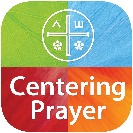 https://www.contemplativeoutreach.org Ap:Centering Prayer (Contemplative Outreach)Fideo:Sut i fyfyrio:https://youtu.be/RvFneqPA8U8Llyfrau:Into the Silent Land: The Practice of Contemplation gan Martin Laird 
[Darton,Longman & Todd Ltd 2006]The Jesus Prayer gan Kallistos Ware[Catholic Truth Society 2017]Cerdd: ‘Let your God love you’ gan Edwina Gateleyhttps://www.journeywithjesus.net/PoemsAndPrayers/Edwina_Gateley.shtml Beth Nesaf?Ein gobaith ydy eich bod wedi cael y myfyrdodau a’r gweddïau hyn dros y 12 mis dikwethaf yn gymorth fel modd o ddyfnhau eich bywyd gweddi a chanfod Duw. Mae’r gweddմau’n dal ar gael ar y wefan os hoffech eu myfyrio arnyn nhw eto.  Os ydych chi’n teimlo yr hoffech gael y cyfle i sgwrsio gyda rhywun am eich gweddïo, eich ffydd a’ch bywyd, mae gan bob esgobaeth nifer o bobl sy’n gweinidogaethu fel cyfarwyddwyr ysbrydol neu gydymaith ar y ffordd; maen nhw’n fodlon gwrando arnoch chi wrth ichi geisio dyfnhau eich gweddïo a’ch cyfarfyddiad â Duw. Ceir mwy o wybodaeth ynglŷn â hyn ar y wefan trwy chwilio ‘cyfarwyddyd ysbrydol’. Fe fydd hyn yn eich arwain at ‘cynullwyr cyfarwyddyd ysbrydol’ a rhestr o bobl, cynullwur, un i bob esgobaeth, a fydd yn gallu eich helpu ac ateb unrhyw gwestiynau sydd ganddoch chi.